Projektdokumentation 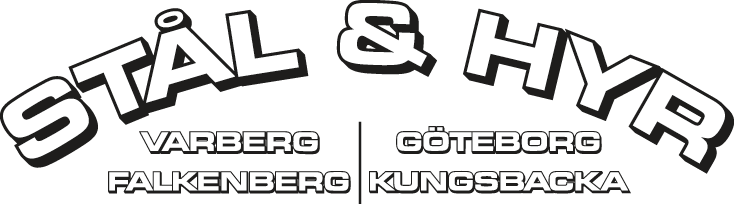 * Är obligatoriska fält. Om de inte är ifyllda kan det innebära risk för försening av projektet.1.1 Projekt/Arbetsplats1.2 Fakturainformation för Infobric Ease1.3 Inloggningskonto till Infobric Ease Byggherre/Företag: *Organisationsnummer: *Projektnamn: *Projektnummer: *Arbetsplatsadress/
Leveransadress: *Postnummer: *Ort: *Byggarbetsplats ID: *Önskat Leveransdatum: *Uthyrare: *Stål & Hyrmaskiner ABBeräknat projektavslut: *Företag: *Organisationsnummer: *Kontakt person: *Beräknat byggvärde: *Fakturamärkning: *Fakturaadress: *Postnummer: *Ort: *Telefon: *E-post: *Namn på personE-postTelefonSystemadmin/Konfiguratör/PlatsadminPlatsadministratör 1Platsadministratör 2Platsadministratör 3Platsadministratör 4Platsadministratör 5